Швейное дело 6 классТема: Знакомство с изделием: кепи,  береты, панама.К головным уборам относят кепи, береты, шляпы, косынки, панамы, шапки. Головные уборы защищают голову и волосы человека от различных воздействий окружающей среды (жары, холода, влаги, пыли).В зависимости от того, в какое время года их надевают, головные уборы разделяют на зимние, весенне-осенние и летние.Летние головные уборы: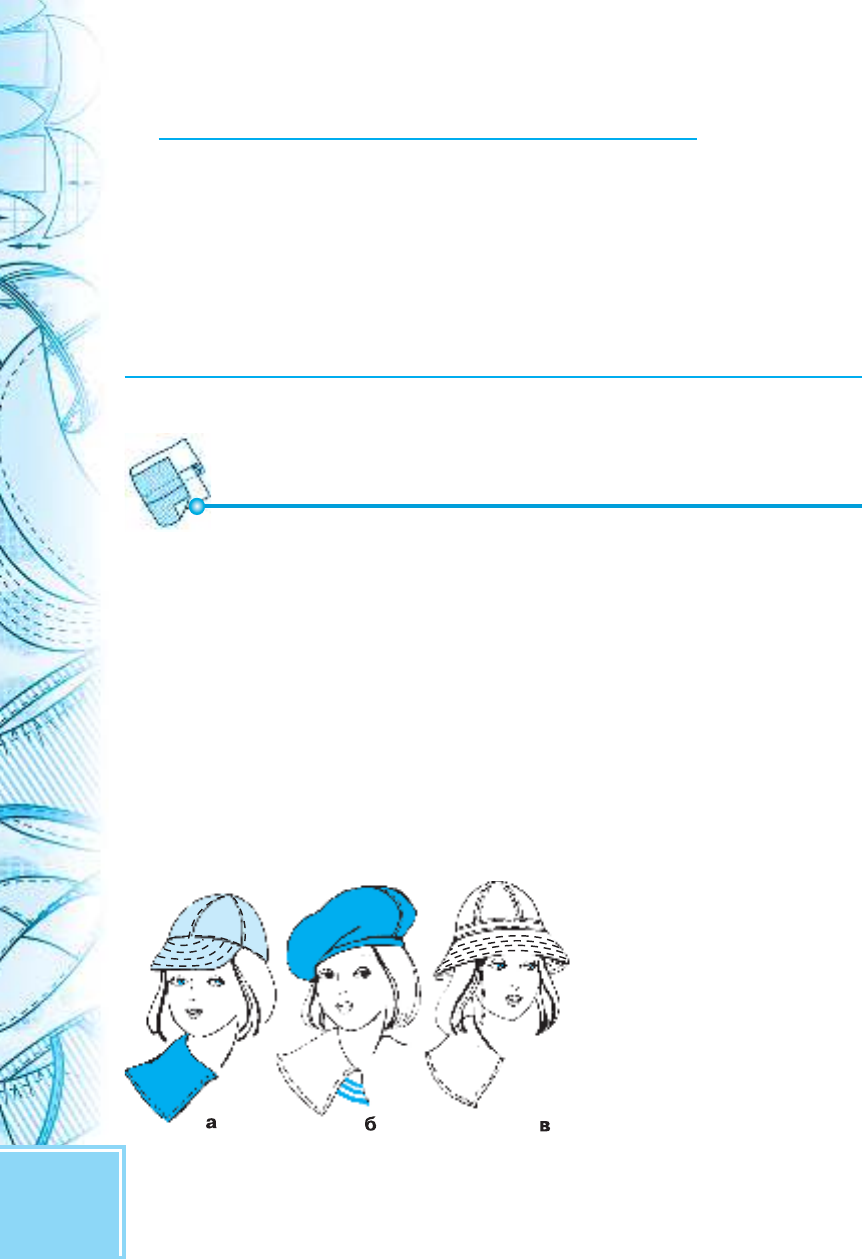                                     а — кепи;            б — берет;         в — шляпаЛетние головные уборы шьют из ситца, сатина, мадаполама, бязи, джинсовой ткани, поплина, льняного полотна. Отделкой служат пуговицы, пряжки, тесьма, готовые эмблемы, аппликация.Детали кроя летних головных уборов: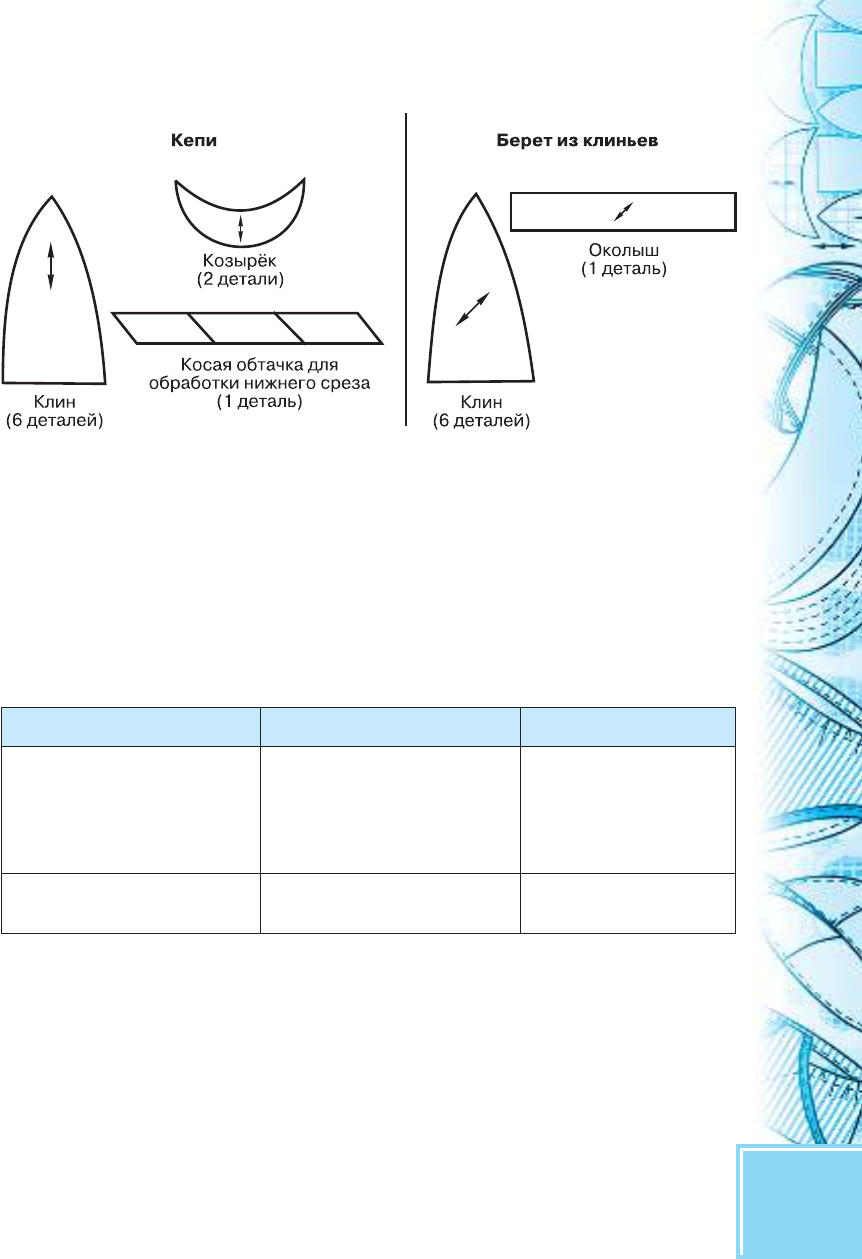 Вопросы и заданияДля чего служат головные уборы?Какие головные уборы носят в летнее время?Какие ткани и отделку применяют при изготовлении летних головных уборов?Головной уборНазвания деталейКоличество деталейКепи КлинКозырёкКосая обтачка для обработки нижнего среза621Берет из клиньевКлинОколыш61Панамка ПоляТульяДонышко 211